Четвер 09.04.20Група МГШМ – 22 Предмет. Фізична культураВикладач: Паніна Ольга ОлександрівнаУрок № 38Модуль уроку: Гімнастика Вправи для рук та стрибки зі скакалкою1. Перед початком заняття потрібно заміряти пульс(ЧСС) За 10 сек. × 6 = 80-90 уд./хв2. Загально – розвиваючий комплекс вправ на місці: Розминка на місці:https://www.youtube.com/watch?v=_7Oe5d2zStU 3. Загально – розвиваючи вправи:В. П. – це вихідне положення.Присідання на обох ногах (20 разів).Присідання на одній нозі (можна за допомогою опори, 8 разів на кожну ногу).Підскоки на місці. (15 секунд).Підскоки із напівприсіду (10 разів).Підскоки із глибокого присіду (10 разів).Підскоки на одній нозі, чергуючи опірну ногу (10 разів на кожну ногу).Нахили тулуба вперед і в сторону, ноги у колінах не згинати (10 разів).В. П. — стоячи або сидячи, руки в сторони. Перекладання із руки в руку предметів над головою (руки не згинати; вага предмета — це можуть бути пластикові пляшки, гантелі, підручник).В. П. — стоячи або сидячи. Почергове згинання та розгинання рук із пластиковою пляшкою.Згинання та розгинання рук в упорі лежачи від лави  та від підлоги (дівчата 20 рази від лави чи стула; хлопці від підлоги 40 рази).Вправа «боксер» — завдавання «ударів» руками без предметів (20 секунд);В. П. — лежачи спиною на підлозі або лаві, ноги закріплені. Піднімання тулуба у положення сидячи (30 разів).В. П. — лежачи спиною на підлозі або лаві. Піднімання прямих ніг до кута 90° (до 30 разів).В. П. — сидячи на лаві. Згрупуватися, підтягти коліна до грудей та обхопити гомілки руками, зафіксувавши це положення. Потім, повільно випрямляючи ноги, набути вихідного положення. Виконувати 2–3 підходи по 15–20 разів.В. П. — лежачи спиною на лаві та тримаючись за неї руками. Підняти водночас ноги та тулуб до положення «сід кутом» і зафіксувати це положення. Виконувати 2–3 підходи по 15–20 разів.В. П. — сидячи на лаві, прямі ноги вгору. Рухи ногами «ножиці». Виконувати 30–60 с.В. П. — стійка ноги нарізно. Нахили ліворуч і праворуч без обтяжень ( або з невеличкими гантелями).В. П. — лежачи спиною підлозі, руки в сторони. Піднімання та опускання рук через сторони вгору з гантелями (Чи пластиковою пляшкою з водою 20 – 30 разів).В. П. — лежачи на коврику (підлозі) на животі, ноги закріплені, руки за голову. Піднімання тулуба до прогинання у попереку (20 разів).4. Заміряти пульс(ЧСС) За 10 сек. × 6 =150-180 уд./хв5. Виконайте вправу присідання по 20 разів ( 2 – 3 підходи): Присідання виконати не складно: встаньте прямо, ноги на ширині плечей, руки схрестіть на грудях або витягніть перед собою. На вдиху опускайтеся, згинаючи ноги в колінах до кута в 90 градусів, як ніби сідайте на стілець. Слідкуйте, щоб коліна не виходили за лінію шкарпеток.Ще одна базова вправа – випади. Вихідне положення: ноги на ширині плечей, спина пряма, погляд вперед. Робимо великий крок робочої ногою, плавно і м'яко переносячи на неї вагу тіла. Стегно і гомілку робочої ноги утворюють прямий кут, а коліно другої майже торкається підлоги.Як обтяження можна використовувати складальні гантелі, гирі і навіть пляшки та каністри з водою (від 2 до 6 літрів). Руки з гантелями опустіть вздовж тулуба, а якщо ви берете один предмет, тримайте його двома руками прямо перед собою.Якщо для присідань і випадів використовувати додаткову вагу не обов'язково, особливо новачкам, то румунську станову тягу без гантелей або іншого інвентарю виконати неможливо. Встаньте рівно, а випрямлені або трохи зігнуті коліна з'єднайте разом. Рух виконується за рахунок відведення сідниць назад, повільно, а не ривком. Руки з гантелями вільно опустіть перед собою, після чого нахиляйтеся, зберігаючи природний прогин у попереку. Гантелі при цьому повинні ковзати по ногах до стоп.Присідання з витягнутими руками  - вправа, яка підходить для людей, які хочуть навчитися присідати або займаються вдома. Таке положення рук є найоптимальнішим для початківців. Станьте прямо, ноги на ширині плечей, носки розведіть трохи в сторони. Втягніть живіт і прямі руки витягніть вперед, щоб вони були паралельні підлозі. У попереку зберігайте природний прогин і напруження, спина повинна бути прямою. Зігніть ноги в колінах і присядьте до горизонтального положення стегон. Навантаження повинно бути на середину стопи, спину тримайте рівною і нахиліться вперед рівно на стільки, щоб тримати рівновагу. Опускаючись вниз робіть вдих, а вгору - видих. Намагайтеся не завалюватися вперед, назад або на будь-яку ногу. Потрібно відразу відточити техніку, щоб присідати рівно. Якщо даний варіант вправи здасться вам легким, спробуйте присідати з руками за головою.6. Заміряти пульс(ЧСС) За 10 сек. × 6 =150-180 уд./хв7. Вправи для рук: (Замість гантель можна використовувати пластикові пляшки з водою). Вправи виконувати по 20 разів.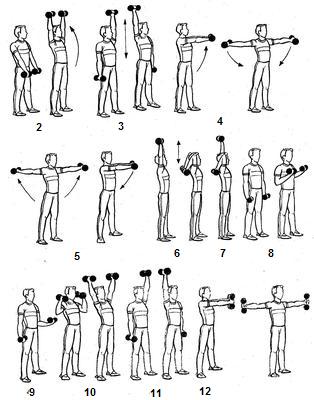 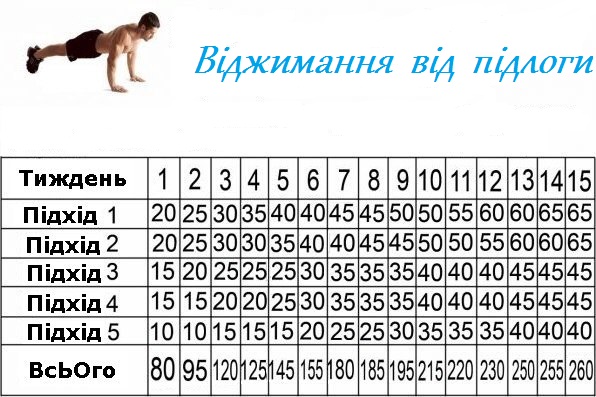 7.1. Стрибки зі скакалкою по 45 разів по три підходи. (Замість скакалки уявіть невидиму скакалку – це буде як звичайна вправа).7.2. Спокійна ходьба на відновлення дихання. (2 хвилини).7. 3. Заміряти пульс(ЧСС) За 10 сек. × 6 =150-180 уд./хв8. Заминка (вправи для розтягнення м’язів).https://youtu.be/SBqsXeaPCZU